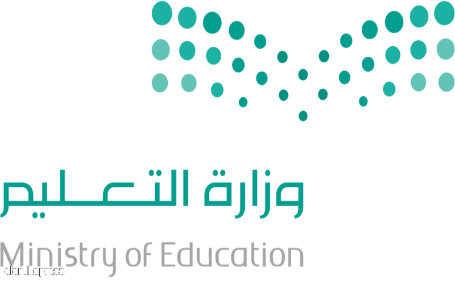 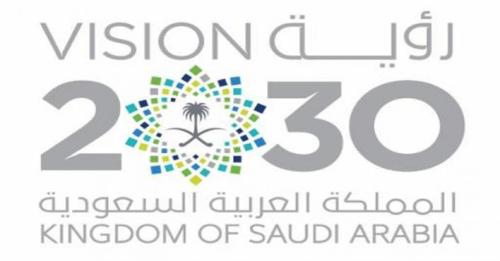                                          استمارة ترشيح لبرنامج تدريبي لرياض الأطفالالفصل الدراسي (..................) للعام      14-     14هـإرشادات القبول على جميع المرشحات قراءتها:-تحقيقا لأهداف البرنامج عليك الالتزام بالحضور في الموعد المحدد لبدء البرنامج .- غيابك أكثر من 15 %من ساعات البرنامج يحرمك من الحصول على شهادة حضوره. - عند حدوث ظرف مستجد للمرشحة فعلى الإدارة  المباشرة رفع اعتذار المرشحة الى إدارة مركز تدريب معلمات رياض الاطفال قبل ثالثة ايام على الاقل من تاريخ بدء البرنامج لتسديد مكان المرشحة من قائمة الاحتياط. في حالة زيادة عدد المرشحات للبرنامج التدريبي عن الحد المطلوب الأولويةفي القبول للبيانات التي وصلت أولا.- ترسل الاستمارات على ايميل المركز g75726@hailsa.gov.saKG-QF-001-01  استمارة اعتذار عن حضور برنامجأوال معلومات عن البرنامج :أ* فيدكم برغبتي في الاعتذار عن البرنامج التدريبي أعلاه وذلك للأسباب التالية :1-..............................................................................................................................................................................................................2-................................................................................................................................................................................................................3................................................................................................................................................................................................................ثانيا توقيع الرئيس المباشر : الاسم : ............................................................................التوقيع...................................................................KG-QF-001-01  معلومات البرنامجمسمى البرنامج.......................مسمى البرنامج.......................مدة الدورة ...................مدة الدورة ...................تاريخ تنفيذها ..../...../    14هـمعلومات المرشحةالاسم رباعيالاسم رباعيمعلومات المرشحةمسمى الوظيفة التي تعمل بها حاليا:مسمى الوظيفة التي تعمل بها حاليا:معلومات المرشحةالتخصص والمؤهل :التخصص والمؤهل :معلومات المرشحةعدد سنوات الخدمة:عدد سنوات الخدمة:معلومات المرشحةالروضة التي تعمل بها:الروضة التي تعمل بها:معلومات المرشحةهاتف المرشحة:هاتف المرشحة:البرامج التي التحقت بها )تحددآخر4دورات(البرامج التي التحقت بها )تحددآخر4دورات(البرامج التي التحقت بها )تحددآخر4دورات(البرامج التي التحقت بها )تحددآخر4دورات(البرامج التي التحقت بها )تحددآخر4دورات(البرامج التي التحقت بها )تحددآخر4دورات(ممسمى البرنامجالجهة المنفذة لهالجهة المنفذة لهعدد ايام التدريبعدد ايام التدريب1234موافقة جهة العمل:الرئيس المباشر: مسمى الوظيفة: أوافق على حضور المرشحة للبرنامج المذكور أعلاه. الاسم:.....................................................التوقيع............................التاريخ:  ...../......../    14هـموافقة جهة العمل:الرئيس المباشر: مسمى الوظيفة: أوافق على حضور المرشحة للبرنامج المذكور أعلاه. الاسم:.....................................................التوقيع............................التاريخ:  ...../......../    14هـموافقة جهة العمل:الرئيس المباشر: مسمى الوظيفة: أوافق على حضور المرشحة للبرنامج المذكور أعلاه. الاسم:.....................................................التوقيع............................التاريخ:  ...../......../    14هـموافقة جهة العمل:الرئيس المباشر: مسمى الوظيفة: أوافق على حضور المرشحة للبرنامج المذكور أعلاه. الاسم:.....................................................التوقيع............................التاريخ:  ...../......../    14هـموافقة جهة العمل:الرئيس المباشر: مسمى الوظيفة: أوافق على حضور المرشحة للبرنامج المذكور أعلاه. الاسم:.....................................................التوقيع............................التاريخ:  ...../......../    14هـموافقة جهة العمل:الرئيس المباشر: مسمى الوظيفة: أوافق على حضور المرشحة للبرنامج المذكور أعلاه. الاسم:.....................................................التوقيع............................التاريخ:  ...../......../    14هـمسمى البرنامجتاريخ تنفيذ البرنامجمدتهمقر تنفيذ البرنامج